ASKING ADVICE OF DR UMAR ELAHI AZAMVol. 4Emails from the Archive of Dr Umar AzamManchester, UKFebruary 2015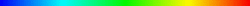 Google Groups: You've been added to The Quran Foundation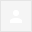 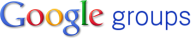 Start your own group, unsubscribe from this group, or stop invitations like this. or report spam.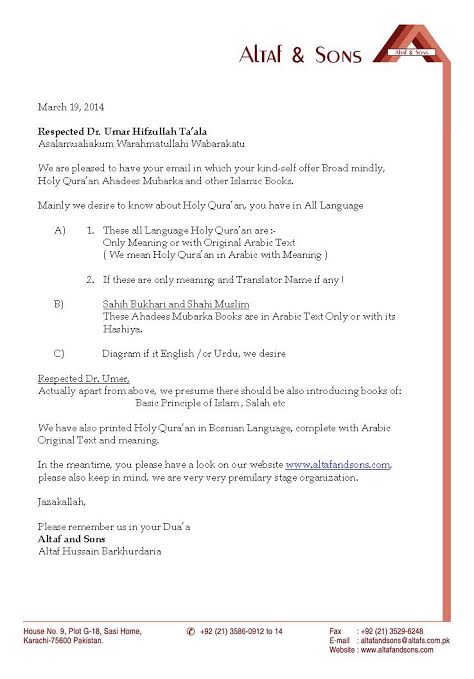 SOFT COPY OF QURAN IN DIFFERENT LANGUAGES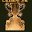 ASSALAMU ALAIKUM, DEAR PUBLISHER BROTHERSTHANK YOU VERY MUCH FOR YOUR IMPORTANT LETTER TO ME RECEIVED AS AN ATTACHMENT WITH YOUR EMAIL. KINDLY DOWNLOAD THE COPIES OF THE E-QURAN IN MANY LANGUAGES FROM:www.qurandownload.com DR UMAR(no subject)assalamualaikum,
i am sorry , please give me some websites from where i can download a
normal arabic dictionary (arabic-english or bengali) because i wanted
to learn arabic words to translate arabic text into english .

And also give me websites from where i can download the books of fatwa
of sheikh salih al uthaymeen (r.a), sheikh abdul aziz (r.a) in english
because i can't understand any language except english and bengali.WA LAIKUM SALAM, BR NAHIDULI AM HAVING DIFFICULTY SENDING THE QURANIC ARAB-ENGLISH DICTIONARY TO YOU BECAUSE OF COMPUTER MISBEHAVIOUR!  PLEASE TAKE THE DICTIONARY FROM:https://ia701202.us.archive.org/30/items/ArabicEnglishDictionaryQuranicUsage/Arabic-English-Dictionary-Quranic-Usage.pdfShaykh Muhammad bin Saalih al-`Uthaymeen FATWAS ARE AT:http://www.fatwaislam.com/fis/index.cfm?scn=search_sch&sch=3 Shaykh `Abdul-`Azeez Bin Baz FATWAS ARE AT:http://www.fatwaislam.com/fis/index.cfm?scn=search_sch&sch=1ALLAH'S BLESSINGS BE UPON YOU.DR UMARassalamualaikum,
please give me some books for debating with the atheists , secularists
etc. And some books on how to give dawah to the muslims who do not
want to read the holy quran and sahih hadith and act upon it , but
only like to read science books , novels etc.WA LAIKUM SALAM, BR NAHIDULYO ARE ASKING ME TO SEND SEND HUNDREDS OF TITLES!  BUT I CAN SHOW YOU THE TECHNIQUE:PLEASE DO GOOGLE SEARCHES FOR:ahmed deedat booksharun yahya booksAND GRADUALLY DOWNLOAD THE PDF BOOKS OVER A LONG TIME.ALLAH'S BLESSINGS.DR UMAR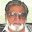 Thank you sir. Jazak Allah. 
By the way are you aware of some book which describe the liturgy of Salat before the advent of Islam, SALAM, BR LATIFI HAVE DONE A SEARCH OF YOUR WORDSliturgy of salat before advent of islamON GOOGLE AND FOUND About 2,720,000 results (0.36 seconds) PLEASE DO THE SAME AND SEE IF WHAT YOU REQUESTED IS THERE BECAUSE IT'S ALL QUITE CHALLENGING FOR ME.DR UMARSalam Thankyou very much I have read the book it's really good explaining the benefits . Do you have Darood only in English and it's translation.Thanks

Sent from my iPadWA LAIKUM SALAM, TABASUMGLAD TO HEAR THAT YOU FOUND THE AAB E KAUSER  REALLY GOOD.YES, I DO HAVE DUROOD SHARIF WITH ENGLISH TRANSLATION:  PLEASE SEE MY WEBSITE:http://powerofdurood.weebly.com AND THEN SIGN MY GUESTBOOK WITH YOUR GENUINE COMMENTS.IN A FEW MINUTES, I WILL SEND YOU FREE E-RESOURCES, AMONGST WHICH WILL BE M. JAVAD'S GREAT BOOKLET:  POWER OF DUROODALLAH'S BLESSINGS.DR UMARبسم الله الرحمن الرحيم      

********************************************
May u find this email in the best of health.
********************************************

السلام عليكم ورحمة الله وبركاته

Salam and thanks for the Aab e Kausar book in English. The link you gave only talks about dreams not general Islamic ebooks I asked for. Do you have Islamic ebooks in English?

With Profound Regards,
*****************************
E-Mail Sent from:
***************************************
Mamoon Al-Azami, 
Senior Scholarship Officer
Scholarship Division, IDB group
P O Box 5925, Jeddah 21432, Saudi Arabia

Tel: (00-966-2) 646-6831 [Direct]; 646-6833 [Message]
Fax: (00-966-2) 646-6887 [Attn: Mamoon]
Mobile: +966 50 890 4180
Other E-Mails:
mamoonidb@yahoo.co.uk (IDB); 
mamoon2k@gmail.com (personal)

Office hours: Sun-Thu 8:30am-4:30pm [Fri-Sat closed]
Ramadan: Sunday-Thu 10am-4.30pm [Fri-Sat Closed]
************************************************************



From:        UMAR AZAM <dr.u.azam@gmail.com>
To:        Abdullahil Mamoon Alazami <AAlazami@isdb.org>
Date:        01/19/2015 09:26 AMI can email u PDF Files of Islamic books but what Islamic topics do u require?بسم الله الرحمن الرحيم      

********************************************
May u find this email in the best of health.
********************************************

السلام عليكم ورحمة الله وبركاته

Kindly email me all English Islamic books pdf to my personal email (aalazami@gmail.com))

With Profound Regards,
*****************************
E-Mail Sent from:
***************************************
Mamoon Al-Azami, 
Senior Scholarship Officer
Scholarship Division, IDB group
P O Box 5925, Jeddah 21432, Saudi Arabia

Tel: (00-966-2) 646-6831 [Direct]; 646-6833 [Message]
Fax: (00-966-2) 646-6887 [Attn: Mamoon]
Mobile: +966 50 890 4180
Other E-Mails:
mamoonidb@yahoo.co.uk (IDB); 
mamoon2k@gmail.com (personal)

Office hours: Sun-Thu 8:30am-4:30pm [Fri-Sat closed]
Ramadan: Sunday-Thu 10am-4.30pm [Fri-Sat Closed]
************************************************************



From:        UMAR AZAM <dr.u.azam@gmail.com>
To:        Abdullahil Mamoon Alazami <AAlazami@isdb.org>
Date:        01/19/2015 11:54 AM
Subject:        Re: Fwd: AAB-E-KAUSAR IN ENGLISH IS ATTACHED!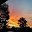 This durood has no reference from the sunnah.Please provide references.As it is a grave sin to misquote and attribute something to the prophet which he didn't say, do or acknowledge.I strongly advise that this durood not be spread as it is not in accordance to the authentic sunnah.Saad Absar SiddiquiSent from Google Android.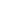 SALAM,YOU APPEAR TO SPEAK WITH AUTHORITY.......BUT WHO THE HECK ARE YOU?  A NOBODY!AAB-E-KAUSER IS A PRINTED BOOK.  IF YOU HAVE ANY QUESTIONS, CONTACT THE PUBLISHERS IN WRITING DIRECTLY:TAHRIQUE TABLIGH-UL-ISLAMBC TOWER, 2ND FLOOR, JINNAH COLONY,FAISALABAD,PAKISTANDR UMARTHE AAB-E-KAUSER BOOK IS ATTACHED!SALAM, THANK YOU FOR REQUESTING THE AAB-E-KAUSER BOOK WHICH IS ATTACHED WITH THIS MAIL.  MORE RESOURCES WILL BE SENT TO YOU VERRY SOON.  PLEASE USE MY SITE:  http://dr-umar-azam.weebly.com AND THEN SIGN MY GUESTBOOK.  MUCH APPRECIATED. DR UMARAttachments areaPreview attachment Aab-e-Kusar English.pdf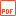 Aab-e-Kusar English.pdf(no subject)salam, kindly send me the E Quran with Hausa translation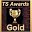  HAUSA, HOLY QURAN IN.pdf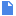 WA LAIKUM SALAM, BR KABIRTHE E-QURAN WITH HAUSA TRANSLATION IS ATTACHED!PLEASE TELL OTHERS TO REQUEST FROM ME - THE MORE PEOPLE, THE BETTER.PLEASE USE http://dr-umar-azam.weebly.com AND THEN SIGN MY GUESTBOOK.MAY ALLAH GIVE YOU THE BEST IN BOTH THE WORLDS!  AMEEN.DR UMARAttachments areaPreview attachment HAUSA, HOLY QURAN IN.pdfHAUSA, HOLY QURAN IN.pdfNot virus scannedAAB-E-KAUSAR BookWA LAIKUM SALAM, HASNUCOULD YOU TELL ME THE URL OF THE WEBSITE YOU ARE REFERRING TO WHEN YOU ASK IF IT IS SUNNI OR SHIA-ORIENTATED?YOU CAN READ THE DUA TO SEE THE PROPHET MUHAMMAD  صلى الله عليه وسلم IN A DREAM ON PAGE 10 OF PRACTICAL ISLAMIC ADVICE ON MY SITE WWW.DR-UMAR-AZAM.COM MAY ALLAH GIVE YOU HAPPINESS IN BOTH THE WORLDS!  AMEEN.DR UMARWA LAIKUM SALAM,BEST TO MEMORISE THE DUROOD AND READ AS OFTEN AS POSSIBLE; NO FIXED NUMBER OF TIMES STIPULATED.DR UMARfrom:thequranf...@gmail.com (Google Groups) <thequranfoundation4+noreply@googlegroups.com>reply-to:thequranfoundation4@gmail.com
to:dr.u.azam@gmail.com
date:Wed, Mar 19, 2014 at 5:42 PMsubject:Google Groups: You've been added to The Quran Foundationmailed-by:googlegroups.comsigned-by:googlegroups.com:Important mainly because it was sent directly to you.3/19/14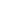 Dear Brothers and Sisters,

Assalamualaikum,

Our Beloved Prophet Muhammad Sallallahu Alaihi Wa Sallam said " Seeking Knowledge is Obligatory on every Muslim Man and Women.

Welcome to The Quran Foundation email group, We at The Quran Foundation intend to spread the words of Allah swt & His Messenger saws with an Intention to propagate Islamic Education. 

Please Join us to Serve Islam.

Jazakum Allah Khair,
The Quran Foudation.
www.thequranfoundation.org
www.facebook.com/thequranfoundation
www.youtube.com/thequranfoundationDear Brothers and Sisters,

Assalamualaikum,

Our Beloved Prophet Muhammad Sallallahu Alaihi Wa Sallam said " Seeking Knowledge is Obligatory on every Muslim Man and Women.

Welcome to The Quran Foundation email group, We at The Quran Foundation intend to spread the words of Allah swt & His Messenger saws with an Intention to propagate Islamic Education. 

Please Join us to Serve Islam.

Jazakum Allah Khair,
The Quran Foudation.
www.thequranfoundation.org
www.facebook.com/thequranfoundation
www.youtube.com/thequranfoundationDear Brothers and Sisters,

Assalamualaikum,

Our Beloved Prophet Muhammad Sallallahu Alaihi Wa Sallam said " Seeking Knowledge is Obligatory on every Muslim Man and Women.

Welcome to The Quran Foundation email group, We at The Quran Foundation intend to spread the words of Allah swt & His Messenger saws with an Intention to propagate Islamic Education. 

Please Join us to Serve Islam.

Jazakum Allah Khair,
The Quran Foudation.
www.thequranfoundation.org
www.facebook.com/thequranfoundation
www.youtube.com/thequranfoundationDear Brothers and Sisters,

Assalamualaikum,

Our Beloved Prophet Muhammad Sallallahu Alaihi Wa Sallam said " Seeking Knowledge is Obligatory on every Muslim Man and Women.

Welcome to The Quran Foundation email group, We at The Quran Foundation intend to spread the words of Allah swt & His Messenger saws with an Intention to propagate Islamic Education. 

Please Join us to Serve Islam.

Jazakum Allah Khair,
The Quran Foudation.
www.thequranfoundation.org
www.facebook.com/thequranfoundation
www.youtube.com/thequranfoundationAbout this group:This group aims to provide Education and Charitable services to deserving people.About this group:This group aims to provide Education and Charitable services to deserving people.About this group:This group aims to provide Education and Charitable services to deserving people.About this group:This group aims to provide Education and Charitable services to deserving people.The owner of the group has set your subscription type as "Email", meaning that you'll receive a copy of every message posted to the group as they are posted.The owner of the group has set your subscription type as "Email", meaning that you'll receive a copy of every message posted to the group as they are posted.Visit This Groupfrom:UMAR AZAM <dr.u.azam@gmail.com>to:altafandsons@altafs.com.pk
date:Wed, Mar 19, 2014 at 11:28 PMsubject:SOFT COPY OF QURAN IN DIFFERENT LANGUAGESmailed-by:gmail.com3/19/142/23/142/23/142/25/142/25/1411/3/1311/3/138/12/148/12/14Jan 19from:UMAR AZAM <dr.u.azam@gmail.com>to:Abdullahil Mamoon Alazami <AAlazami@isdb.org>
date:Mon, Jan 19, 2015 at 8:52 AMsubject:Re: Fwd: AAB-E-KAUSAR IN ENGLISH IS ATTACHED!mailed-by:gmail.com:Important according to our magic sauce.Jan 19Jan 19Islamic Development Bank Group e-mail Disclaimer:http://www.isdb.org/irj/go/km/docs/documents/email_disclaimer.html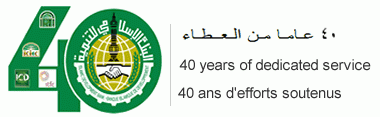 Islamic Development Bank Group e-mail Disclaimer:http://www.isdb.org/irj/go/km/docs/documents/email_disclaimer.htmlJan 22Jan 22AAB-E-KAUSERx9/13/13HAUSA, HOLY QURAN INx10/3/1310/3/13THIS IS MOHAMMED S.A.W. AND HAJJ BOOKx11/23/1111/23/11assalamualikum can u plz send me the ebook as well as cud u plz tell me the importance and how can i see prophet in dream.. i wud like to knw is this a shia based site or sunni based site.. thank youassalamualikum can u plz send me the ebook as well as cud u plz tell me the importance and how can i see prophet in dream.. i wud like to knw is this a shia based site or sunni based site.. thank you11/25/1111/25/1111/25/11assalamualikum.                                     very happy to recieve ur mail.. can u plz tell me is there any particular no. of times that the durood must be recited inorder to see prophet.. expctng ur reply.. hasnuassalamualikum.                                     very happy to recieve ur mail.. can u plz tell me is there any particular no. of times that the durood must be recited inorder to see prophet.. expctng ur reply.. hasnu11/25/11